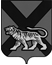 ТЕРРИТОРИАЛЬНАЯ ИЗБИРАТЕЛЬНАЯ КОМИССИЯ ГОРОДА ДАЛЬНЕГОРСКАРЕШЕНИЕ12 августа 2019 г.                         г. Дальнегорск                              № 609/102О распределении избирательных бюллетеней для голосования на дополнительных выборах депутатаДумы Дальнегорского городского округа по одномандатному избирательному округу № 9, назначенных на 8 сентября 2019 годаВ соответствии со статьями 29, 74 Избирательного кодекса Приморского края, территориальная избирательная комиссия города ДальнегорскаРЕШИЛА:Распределить избирательные бюллетени для голосования на дополнительных выборах депутата Думы Дальнегорского городского округа по одномандатному избирательному округу № 9, назначенных на 8 сентября 2019года, для территориальной избирательной комиссии города Дальнегорска и участковой избирательной комиссии избирательного участка № 1010 для голосования избирателей, в том числе для досрочного голосования в помещении избирательной комиссии, согласно приложению к настоящему решению.Осуществить передачу избирательных бюллетеней из территориальной избирательной комиссии города Дальнегорска в участковую избирательную комиссию избирательного участка № 1010            4 сентября 2019 года с 14.00 часов до 15.00 часов для обеспечения досрочного голосования по адресу: г. Дальнегорск, проспект 50 лет Октября, д. 125.Осуществить передачу избирательных бюллетеней из территориальной избирательной комиссии города Дальнегорска в участковую избирательную комиссию избирательного участка № 1010                         7 сентября 2019 года с 9.00 часов до 10.00 часов для обеспечения голосования  в день проведения голосования по адресу: г. Дальнегорск, проспект 50 лет Октября, д. 125.Направить настоящее решение в участковую избирательную комиссию избирательного участка № 1010.Направить настоящее решение в МО МВД России «Дальнегорский».Разместить настоящее решение на официальном сайте Дальнегорского городского округа в информационно-телекоммуникационной сети Интернет в разделе «Территориальная избирательная комиссия города Дальнегорска».  Председатель комиссии 						   С.Н. ЗарецкаяСекретарь комиссии 							 О. Д. ДеремешкоКоличество избирательных бюллетеней для голосования  на дополнительных выборах депутата Думы Дальнегорского городского округа по одномандатному избирательному округу № 9, назначенных на 8 сентября 2019 годаПриложение
к решению территориальной избирательнойкомиссии города Дальнегорска
от 12 августа 2019 г. №  609/102№ п/пНаименование избирательной комиссииКоличествобюллетеней для  голосования в  т.ч.   для досрочного голосования1Участковая избирательная комиссия избирательного участка № 10101400 50 Территориальная избирательная комиссия города ДальнегорскаТерриториальная избирательная комиссия города Дальнегорска300ИТОГОИТОГО1700